.Start the dance after 32 countsSECTION 1: SIDE, CROSS, SIDE, CROSS HITCH, SIDE TOUCH, STEP WITH BENDING KNEE, WEIGHT CHANGE, 1/4 TURN TO L WITH HITCHSECTION 2: DIAGONAL BACK, TOUCH, DIAGONAL BACK, TOUCH, 3 TIMES OF FORWARD WALKS, TOUCHSECTION 3: SIDE, CROSS BEHIND POINT, SIDE POINT, HITCH, SIDE, BEHIND, 1/4 TURN TO L WITH FORWARD, TOUCHSECTION 4: TOE STRUTS, ROCK, RECOVER, 1/4 TURN TO R WITH SIDE, CROSSNO TAG, NO RESTARTE-mail: anne88@online.no – Ann-Kristina Sandbergchrisjj0681@yahoo.com – Christina YangMy Juice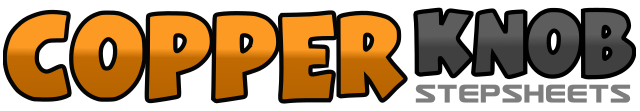 .......Count:32Wall:4Level:High Beginner.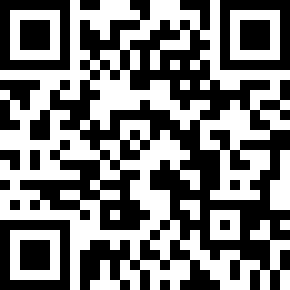 Choreographer:Ann-Kristin Sandberg (NOR) & Christina Yang (KOR) - April 2019Ann-Kristin Sandberg (NOR) & Christina Yang (KOR) - April 2019Ann-Kristin Sandberg (NOR) & Christina Yang (KOR) - April 2019Ann-Kristin Sandberg (NOR) & Christina Yang (KOR) - April 2019Ann-Kristin Sandberg (NOR) & Christina Yang (KOR) - April 2019.Music:Juice - LizzoJuice - LizzoJuice - LizzoJuice - LizzoJuice - Lizzo........1-2RF side, LF cross over RF3-4RF side, LF cross hitch over RF5-6LF side touch, L heel down while bending L knee(Like a seat in chair)7-8Weight change to RF while both knee straightened, 1/4 turn to L with LF hitch1-2LF diagonal backward, RF touch beside LF3-4RF diagonal backward, LF touch beside RF5-8LF forward, RF forward, LF forward, RF touch beside LF1-2Step RF to R side, Point LF behind RF(09:00)3-4Point LF toe out to L, Hitch LF in front of RF5-6Step LF to L side, Cross RF behind LF7-81/4 turn to L stepping LF forward, Touch RF next to LF(06:00)1-2Touch R toe diagonal forward to R, Step RF heel down3-4Touch L toe diagonal forward to L, Step LF heel down5-6Step RF forward rock, Recover onto LF7-8Turn to 1/4 R with stepping RF to R side, Cross LF over RF